Электронная таблица Microsoft ExcelЗапуск программы: Пуск - Программы - 						- Microsoft Excel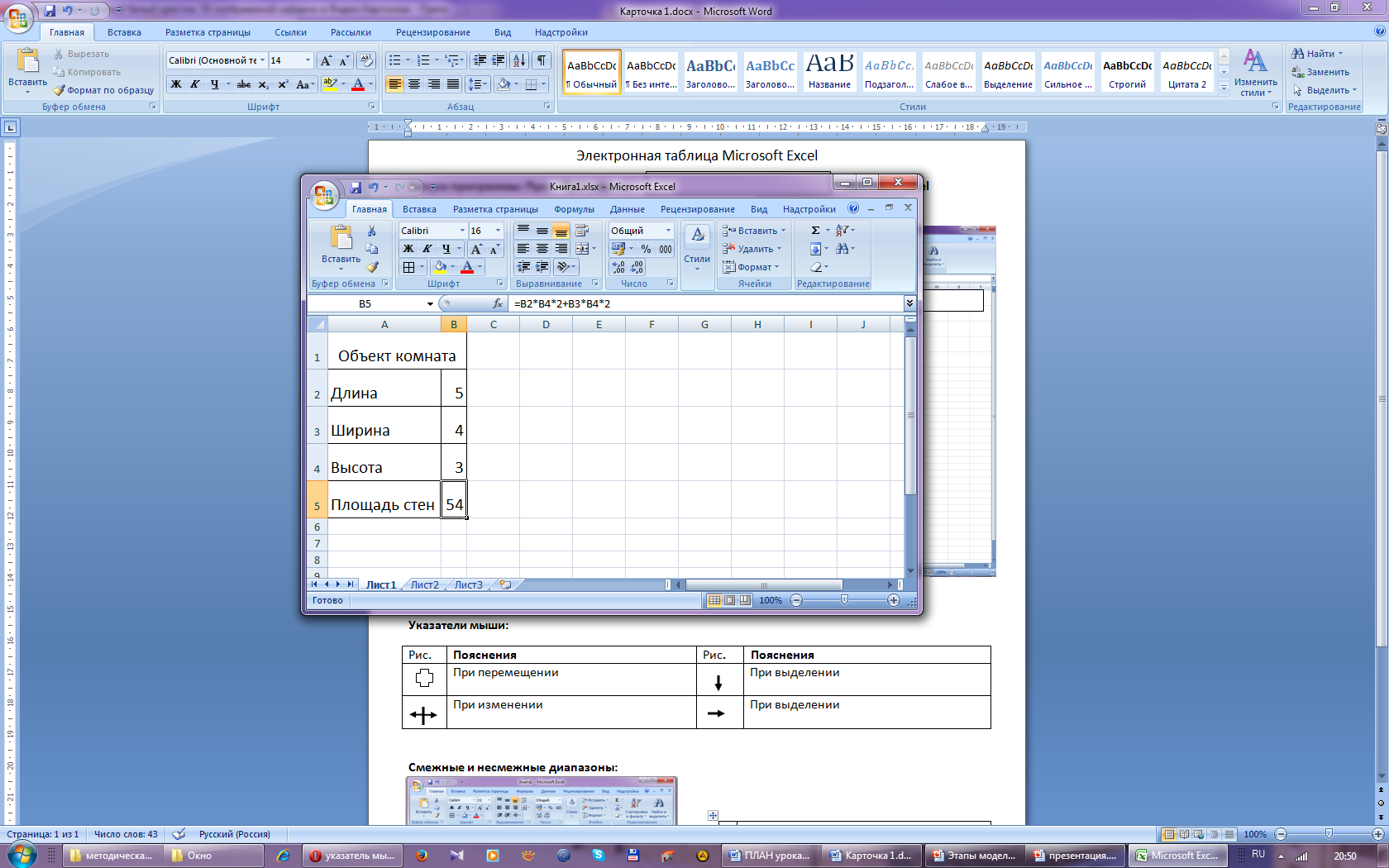 Указатели мыши:Смежные и несмежные диапазоны: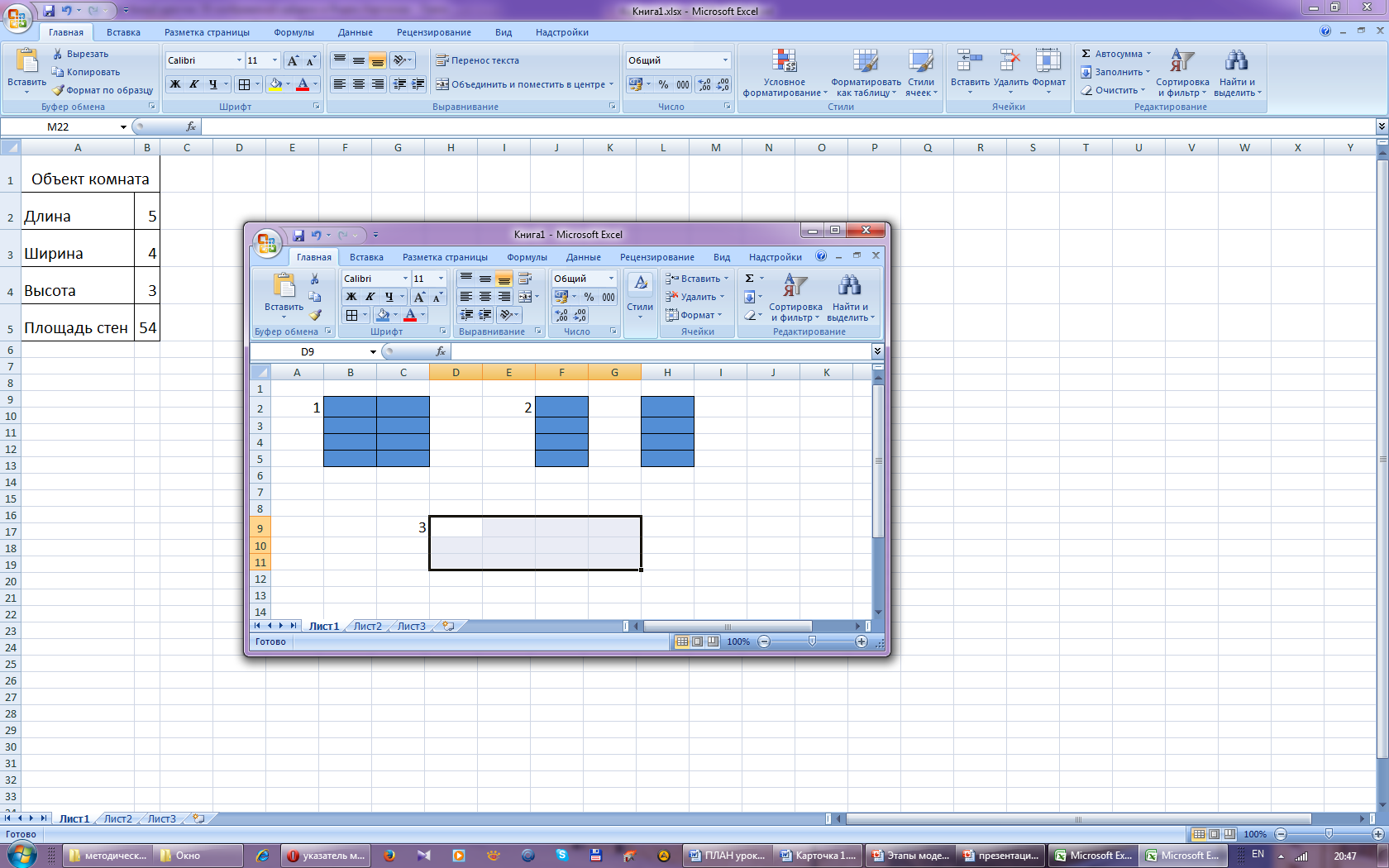 Рис.ПоясненияРис.ПоясненияПри перемещении...При выделении...При изменении...При выделении...1...2...Для выделения использовать клавишу ...3...